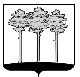 ГОРОДСКАЯ  ДУМА  ГОРОДА  ДИМИТРОВГРАДАУльяновской областиР Е Ш Е Н И Ег. Димитровград   24  мая  2017  года  	   	                                                        № 63/756  . Об отчёте Главы Администрации города Димитровграда Ульяновской области о своей деятельности за 2016 год, в том числе о решении вопросов, поставленных Городской Думой города Димитровграда  Ульяновской области На основании части 11.1 статьи 35 Федерального закона от 06.10.2003 №131-ФЗ «Об общих принципах организации местного самоуправления в Российской Федерации», пункта 26 части 1 статьи 43 Устава муниципального образования «Город Димитровград» Ульяновской области, рассмотрев отчет, представленный Главой Администрации города Димитровграда Ульяновской области В.Г.Гнутовым 11.04.2017 за №01-23/1841, Городская Дума города Димитровграда Ульяновской области второго созыва решила:                    Отчет Главы Администрации города Димитровграда  Ульяновской области В.Г.Гнутова о своей деятельности за 2016 год, в том числе о решении вопросов,  поставленных Городской Думой города Димитровграда Ульяновской области отклонить по основания, указанным в приложении 1 к настоящему решению.2. Рекомендовать Главе Администрации города Димитровграда Ульяновской области В.Г.Гнутову устранить нарушения, указанные в приложении 1 к настоящему решению, и представить информацию в Городскую Думу города Димитровграда Ульяновской области не позднее            09 июня 2017 года.3. Поручить Главе города Димитровграда Ульяновской области А.М.Кошаеву  направить предложение о расторжении Контракта с Главой Администрации города Димитровграда Ульяновской области В.Г.Гнутовым по соглашению сторон.4. Установить, что настоящее решение и отчёт Главы Администрации города Димитровграда Ульяновской области о своей деятельности за 2016 год, в том числе о решении вопросов, поставленных Городской Думой города Димитровграда Ульяновской области, согласно приложению 2 к настоящему решению, подлежат официальному опубликованию   и  размещению  в  информационно-телекоммуникационной сети «Интернет» на официальном сайте Городской Думы города Димитровграда Ульяновской области (www.dumadgrad.ru).  Глава города ДимитровградаУльяновской области                                                                      А.М.КошаевПриложение 1к решению Городской Думы города Димитровграда Ульяновской области второго созыва от 24.05.2017 №63/756Основания отклонения отчета о деятельности Главы Администрации города Димитровграда Ульяновской области за 2016 год, в том числе по решению вопросов, поставленных Городской Думой города Димитровграда Ульяновской областиПриложение 2к решению Городской Думы города Димитровграда Ульяновской области второго созыва от 24.05.2017 №63/756Отчёт Главы Администрации города Димитровграда Ульяновской области о своей деятельности за 2016 год, в том числе о решении вопросов, поставленных Городской Думой города Димитровграда Ульяновской области Глава VII. ГЛАВА АДМИНИСТРАЦИИ ГОРОДАСтатья 42. Полномочия Главы Администрации городаВ 2016 году Администрация города выступила в качестве лица, участвующего  в 528 гражданских делах в судах общей юрисдикции, у мировых судей, в арбитражных судах. Работниками правового управления Администрации города по доверенности от Администрации города и Главы Администрации города было принято непосредственное участие в 144 делах. 	Администрацией города было принято 2764 постановления, из них 393 имеют нормативный характер. По результатам проведения антикоррупционной экспертизы проектов муниципальных нормативных правовых актов (далее – НПА) было подготовлено 393 положительных заключений и 13 заключений с выявлением коррупциогенных факторов, выявлено 26 коррупциогенных факторов.В течение 2016 года проведено 14 семинаров с юристами структурных подразделений, отраслевых (функциональных) органов Администрации города, учреждений, в отношении которых Администрация города, ее отраслевые (функциональные) органы выступают учредителями, по вопросам разработки муниципальных правовых актов, оценки регулирующего воздействия, предоставления муниципальных услуг и др.В целях оказания бесплатной юридической помощи населению города, организовано и проведено 12 консультативных площадок в рамках программы «День бесплатной юридической помощи», а также дважды проводились «Дни правовой помощи детям».В 2016 году было назначено два Первых заместителя Главы Администрации города, один заместитель Главы Администрации города, один руководитель аппарата Администрации города, 3 директора Муниципальных казенных учреждений. Всего было назначено на должности муниципальной службы 30 человек, на технические должности  принято 33 человека. Уволено с муниципальной должности – 37 человек, с технических должностей 23 человека, 3 – директора Муниципальных казенных учреждения.11.01.2016 за № 1-р было утверждено штатное расписание Администрации города и ее отраслевых (функциональных) органов. Вносимые изменения не приводили к увеличению штатной численности.Утверждены решения, регламентирующие вопросы соблюдения трудового законодательства и порядка прохождения муниципальной службы, а также регламентирующие вопросы противодействия коррупции. В соответствии с законодательством к 60 муниципальным служащим и работникам Администрации города и ее отраслевых (функциональных) органов были применены виды дисциплинарного взыскания, у 44 муниципальных служащих и иных работников Администрации города было снижено денежное содержание (поощрение).За 2016 года в Администрацию города  поступило 2761 (2015 год- 2256),  обращение граждан, из них 174 коллективных. Письменных обращений - 1847 (2015 год – 1341), устных обращений  914 (2015 год- 915).   В обращениях задано  2943  вопроса. По итогам рассмотрения около 10% вопросов решены положительно, на  остальные даны разъяснения.Наибольшее количество поступивших вопросов затрагивают сферу коммунально-бытового хозяйства (1134 вопроса). Второе место занимает вопрос строительства и благоустройства дорог и тротуаров (553 вопроса). Третье место занимают жилищные вопросы (200 вопросов). Жители обращались по вопросу предоставления жилья по договору социального найма, предоставления жилья льготным категориям граждан. 158 вопросов сферы архитектуры и строительства. Проведено 12 встреч Администрации города с жителями. Проведено 12 прямых  линии «Администрация города-горожане». От жителей поступил 121 звонок. Главой Администрации проведено 18 личных приемов, в ходе приемов принято 88 граждан.Вопросы реализации Указов Президента России от 7мая 2012 года ежеквартально освещались на сайте Администрации города.Внесены 2 изменения в Стратегию социально-экономического развития города до 2025 года (решение от 29.06.2016 № 46/560, решение от 26.10.2016 № 53/627)Решением Городской Думы города от 27.07.2016 №47/571 утверждён Комплексный инвестиционный план модернизации экономики моногорода Димитровграда Ульяновской области.Информации от всех структурных подразделений размещались в средствах массовой информации (далее – СМИ) в соответствии с планом публикаций. В городские и областные СМИ отправлено 2250 информационных материалов. В областных и федеральных СМИ размещено 174 информации о достижениях города. Анонсы каждого важного события  размещались на сайте Администрации города, «ДимТВ», сайте «Три сосны», в газете «Димитровград», радио ТРК «МартПлюс», радио «2х2», «Милицейская волна», радио «Дача». В рамках развития информационного поля 30.12.2016 был размещён в сети Интернет первый выпуск «Народного ТВ». Это совместный проект  общественности и Администрации города, который дал возможность производить и размещать альтернативный видео-контент, привлекать аудиторию, способствовать развитию творческих способностей активных горожан.В 2016 году были организованы  опросы населения на сайте Администрации города по вопросам, требующим формирования общественного мнения (о названии улицы в Академгородке, о природном символе Димитровграда, о строительстве мечети в западной части города, о межнациональных отношениях, об организации движения по ул.Славского, о статусе «Культурная столица малых городов России», о выявлении информационных предпочтений жителей Димитровграда, о проекте благоустройства, опрос садоводов).Проведено 56 встреч с общественностью, на которых было рассмотрено более 100 вопросов жизнедеятельности города (состояние гражданского общества, создание комфортных условий для жизни горожан, качество государственных и муниципальных услуг, общественный контроль, строительство социально значимых  объектов, состояние межнациональных отношений, формирование бюджета города).Организованы мероприятия, объединяющие гражданское общество. Совместно с общественностью города проведен Месячник НКО, Дни татарской и чувашской культуры, национальные площадки в рамках Дня города. Организовано участие общественности города в VII региональном гражданском форуме, в проекте «Народный бюджет», в региональном конкурсе социально значимых проектов. Оказано содействие в проведении отчетно-выборных конференций Ассоциации профсоюзов, Совета ветеранов, профкома работников культуры, городского Женсовета. Организована работа с национально-культурными автономиями по реализации их уставных задач.Подготовлены  и размещены в СМИ ответы на 148 критических публикаций.Проведено 4 обучающих семинара по продвижению информации в соцсетях, 10 конкурсов.  Осуществлено информационное сопровождение семинаров и конференций, прошедших на территории города.Глава Администрации города в 2016 году принимал участие в 27 рабочих поездках Губернатора Ульяновской области, представителей  Правительства Ульяновской области, в ходе которых рассматривались вопросы местного значения.За 2016 год состоялось 21 заседание Городской Думы города, в том числе 10 внеочередных заседаний, на которых было принято 230 решений. Решения Городской Думы, принятые по инициативе Администрации города, носили социальный, финансово-экономический, имущественный и организационный характер.Исполнение решений Городской Думы в 2016 году:1. От 27.01.2016 №37/464В отчётном периоде  проведено 5 заседаний антинаркотической комиссии. В рамках профилактики наркомании реализовывалась муниципальная программа «Обеспечение правопорядка и безопасности жизнедеятельности на территории города Димитровграда Ульяновской области на 2014-2018 годы». План профилактических мероприятий антинаркотической направленности в городе на 2016 год утвержден председателем антинаркотической комиссии 25.01.2016. Разработан комплекс мер, направленный на завершение строительства детского сада на 240 мест по улице Восточная, дом 18. 2. От 24.02.2016 №39/479Обеспечение полноты и своевременности поступления в бюджет города земельного налога: за 2016 план составляет 67278,1 тыс. руб., факт 64928,9 тыс. руб., выполнен на 97%. Невыполнение плановых показателей связано с уменьшением налогооблагаемой базы в связи с массовой рыночной оценкой кадастровой стоимости земельных участков - уменьшение поступления земельного налога по данной причине составило 4500 тыс. руб. Предоставлена льгота по земельному налогу АО «ДААЗ» - сумма за 3 квартал 2016 – 2070 тыс. руб. Также одной из причин невыполнения плановых показателей является наличие недоимки, главным образом, организаций, находящихся в процедуре банкротства (ООО «ДИКОМ» - 1943 тыс. руб., ООО «Агроснаб» - 1527 тыс. руб. и прочие). По итогам 2016 года удалось увеличить поступления по сранению с 2015 годом на 6298,3 тыс. руб. благодаря системно проводимым мероприятиям с МИФНС № 7.В результате проводимой досудебной и претензионно-исковой работы за 2016 год по земельным участкам было взыскано 10 750,3 тыс. руб., в том числе в рамках досудебной работы – 4737,56 тыс. руб., в рамках претензионно-исковой работы – 6012,74 тыс. руб., по аренде недвижимого имущества взыскано в результате претензионно-исковой работы 4229,55 тыс. руб.3. От 24.02.2016 №39/480В 2016 году на средства областного и местного бюджетов реализованы мероприятия по ремонту автомобильных дорог общего пользования, относящихся к собственности города, в соответствии с утверждённым перечнем (7 автомобильных дорог общего пользования, 8 дворовых территорий сплошным покрытием, 8 тротуаров вдоль городских магистралей, реконструкция 3 пешеходных переходов, восстановление 10 автопавильонов на автобусных остановках на общую сумму 154 741 тыс. руб.). 4. От 24.02.2016 №39/481Заключено 4 договора на вывоз мусора с территорий гаражно-строительных кооперативов и садоводческих некоммерческих товариществ.Пункт приёма отработанных энергосберегающих ламп располагается в магазине «Эльдорадо» по ул.Куйбышева.В целях ликвидации несанкционированных стоянок автотранспортных средств на детских площадках, газонах, а также обеспечения мест размещения автотранспортных средств в специально отведенных для этого местах, руководителям управляющих компаний было рекомендовано установить знаки, запрещающие оставлять автотранспорт на территории детских площадок, в местах отдыха и на газонах.Было привлечено более 800 предприятий всех форм собственности к участию в городских субботниках по уборке городских территорий, в том числе городских лесов и лесопарковых зон.В 2016 году контроль качества атмосферного воздуха на стационарном посту наблюдений осуществлялся с 6 декабря по 22 декабря в рамках Государственной программы Ульяновской области «Охрана окружающей среды и восстановление природных ресурсов в Ульяновской области на 2014-2020 годы».МКУ «СООС» направлено 16 уведомлений о необходимости получения разрешения на снос зелёных насаждений и почвенного покрова, подготовлено 17 претензий от Администрации города юридическим и физическим лицам, получившим разрешение на строительство в текущем году и начавшим работы без разрешения на снос зелёных насаждений и почвенного покрова. С должниками по оплате компенсационной стоимости за снос растительности в 2016 году проведено 3 совещания. Утверждена дорожная карта по улучшению экологической ситуации в районе «Олимп».5. От 24.02.2016 №39/482Демонтирована 61 конструкция, выдано 20 разрешений на установку и эксплуатацию конструкций. В бюджет города поступила 181, 0 тыс. руб. (план – 165,0 тыс. руб). 6. От 24.02.2016 №39/483Проведено 15 обучающих семинаров. Во исполнение мероприятий дорожной карты было обучено 29 человек.7. От 24.02.2016 №39/484Порядок и сроки представления в Городскую Думу проектов решений о внесении изменений в решение о бюджете города соблюдаются.8. От 24.02.2016 №39/488В Комитете по ЖКК организовано совещание с руководителями управляющих компаний (далее – УК), на котором руководителям УК поручено провести разъяснительную работу с жителями города, путём размещения информации на информационных стендах на первых этажах в подъездах многоквартирных домов (далее – МКД) о необходимости усиления бдительности и действиях при выявлении нарушений, создающих угрозу общественному порядку и безопасности граждан.9. От 24.02.2016 №39/490Концепция работы парка культуры и отдыха «Западный» на 2016 год разработана и представлена на заседании Городской Думе.10. От 24.02.2016 №39/492Внесены предложения по подбору помещений для организации деятельности молодежного центра «Арт Горизонт» в здании по пр.Димитрова. Мероприятия для молодёжной аудитории проводятся во Дворце книги, Городской библиотеке и библиотеке Семейного чтения. Выделено помещение для местного отделения Молодежного инициативного центра.11. От 30.03.2016 №42/509В рамках муниципального земельного контроля на территории города проведены обследования земельных участков.08.04.2016 утверждена «дорожная карта» по реализации мероприятий, направленных на выявление незаконных парковок автотранспорта на придомовых территориях МКД, а также на оказание содействия собственникам помещений в организации на придомовых территориях МКД стоянок личного автотранспорта. При выявлении нарушений, которые относятся к компетенции МО МВД РФ «Димитровградский», соответствующие материалы направляются в его адрес. Для пресечения  правонарушений в сфере благоустройства проводятся совместные рейды Администрации города с участковыми уполномоченным полиции.08.04.2016 утвержден план мероприятий, направленный на развитие системы профилактики нарушений в отношении всех видов муниципального контроля, осуществляемого на территории города. 12. От 25.05.2016 №44/544Бухгалтерский учет ведется в соответствии с НПА.Изменения в сводную бюджетную роспись вносятся в соответствии с Приказом Управления финансов от 15.04.2016 №16/1-0/Д «Об утверждении Порядка составления и ведения сводной бюджетной росписи бюджета города Димитровграда Ульяновской области, бюджетных росписей главных распорядителей бюджетных средств города Димитровграда Ульяновской области и доведения лимитов бюджетных обязательств».Обеспечивается соблюдение требований части 2 статьи 179 БК РФ в части соответствия объемов бюджетных ассигнований (лимитов) на финансовое обеспечение реализации муниципальных программ, утвержденных решением о бюджете города.Управлению образования разъяснены требования по отражению в бухгалтерском учете операций по предоставлению субсидий на выполнение муниципального задания (письмо от 27.06.2016 г. № 01-16/742).В бюджетный учет МКУ «Городские дороги» внесены корректирующие записи в отношении хозяйственных операций по принятию и исполнению обязательств в отношении решений судов по исполнительным документам.Комитетом по управлению имуществом города велась работа по взысканию образовавшейся задолженности по аренде земли и муниципального имущества в досудебном и судебном порядке. Проведено 48 заседаний комиссии, проведены переговоры с 940 арендаторами. Направлено 330 досудебных претензий и исковых заявлений. Поступило 14 979,85 тыс. руб. Велась работа по списанию задолженности, признанной безнадежной к взысканию (предприятия, завершившие процедуру банкротства, ликвидированные организации). 10 протоколов - 27365,66 тыс. руб. 13. От 25.05.2016 №44/548Управлением образования организован учёт лиц, которым предоставляются дополнительные меры социальной поддержки в виде возмещения затрат на питание. 14. От 25.05.2016 №44/551Информация о финансировании хоккейного клуба «Черемшан» направлена Главе города (письмо от 15.06.2016 № 01-23/3741).15. От 29.06.2016 №46/557Приняты решения Городской Думы:- от 29.09.2016 № 50/597 «О реорганизации отраслевого (функционального) органа Администрации города Димитровграда Ульяновской области - Управления муниципальных закупок Администрации города Димитровграда Ульяновской области»;- от 29.09.2016 № 50/599 «О признании утратившим силу (отмене) решения Городской Думы города Димитровграда Ульяновской области второго созыва от 29.06.2016 №46/559 «Об утверждении Положения об Управлении муниципальных закупок Администрации города Димитровграда Ульяновской области»- от 29.09.2016 № 50/598 «О признании утратившими силу (отмене) решений Совета депутатов города Димитровграда Ульяновской области и Городской Думы города Димитровграда Ульяновской области»;- от 29.09.2016 № 50/600 «О внесении изменений в решение Совета депутатов города Димитровграда Ульяновской области третьего созыва от 25.01.2006 №25/283 «Об учреждении Управления финансов Администрации города Димитровграда Ульяновской области»; - от 28.12.2016 № 57/685 «Об утверждении Положения об Управлении финансов, муниципальных закупок и экономического развития Администрации города Димитровграда Ульяновской области».16. От 27.07.2016 №47/572В 2016 году были приняты изменения в решение Городской Думы города от 27.10.2010 №38/517 «О земельном налоге на территории города Димитровграда Ульяновской области»:- № 42/526 от 30.03.2016 – освобождение от земельного налога организаций, уполномоченных в сфере формирования и развития инфраструктуры промышленных зон;- №47/572 от 27.07.2016 – освобождение от земельного налога организаций и физических лиц, чьи земельные участки расположены на территории индустриальных парков;- №54/653 от 30.11.2016 – введение условия предоставления налоговых льгот для организаций и физических лиц, чьи земельные участки расположены на территории индустриальных парков – отсутствие недоимки по налогам и сборам.17. От 27.07.2016 №47/582Муниципальному бюджетному образовательному учреждению «Средняя школа № 22 города Димитровграда Ульяновской области» присвоено имя Габдуллы Тукая.18. От 03.08.2016 №48/59128.12.2016 Администрацией города в лице Главы Администрации города было принято решение о создании и утверждении Устава Фонда развития города Димитровграда Ульяновской области (далее – Фонд), формировании органов управления Фондом. Пакет документов, необходимых для государственной регистрации Фонда, подан в Управление Минюста России по Ульяновской области 28.12.2016. Решение о государственной регистрации Фонда принято 10.02.2017.19. От 22.09.2016 №49/593С ООО «Газпром межрегионгаз Ульяновск» 10.10.2016 подписано Соглашение о реструктуризации задолженности теплоснабжающей организации МУП «Гортепло» за потребленный природный газ.20. От 26.10.2016 №53/628Прогнозный план приватизации утвержден решением Городской Думы города №53/628 от 26.10.2016. В случае изменения стоимости объектов, в прогнозный план приватизации будут внесены изменения.21. От 14.12.2016 №55/673Установлена дополнительная мера социальной поддержки в виде частичной оплаты стоимости одного дня пребывания в лагерях, организованных образовательными организациями, осуществляющими организацию отдыха и оздоровления обучающихся в каникулярное время (с дневным пребыванием), за исключением детей-сирот, детей, находящихся в трудной жизненной ситуации, включая воспитанников специализированных учреждений для несовершеннолетних, нуждающихся в социальной реабилитации, детей, нуждающихся в оздоровлении по медицинским показаниям.Представление прокурора от 22.07.2016 № 21.01.2016 «Об устранении нарушений закона» в нарушение ст.17 Федерального закона «Об основах системы профилактики безнадзорности и правонарушений несовершеннолетних» №120-ФЗ от 24.06.1999г. Ответ по устранению нарушений закона  направлен в прокуратуру от 08.08.2016 №150. Принятые дисциплинарные меры: за некачественное выполнение должностных обязанностей объявлено замечание Бондаренко В.В. начальнику отдела патриотического воспитания (приказ №12 о/д от 18.08.2016).Представление прокурора от 21.11.2016 № 21-01-2016 «Об устранении нарушений закона»  в нарушение ст.17 Федерального закона «Об основах системы профилактики безнадзорности и правонарушений несовершеннолетних» №120-ФЗ от 24.06.1999г. Ответ по устранению нарушений закона направлен в прокуратуру от 14.12.2016 №333. Принятые дисциплинарные меры: за некачественное выполнение должностных обязанностей к специалистам по работе с молодежью Атавину А.В., Меликулову А.Р. применены дисциплинарные взыскания в виде замечаний и удержания стимулирующих выплат в размере 10 % (приказ №25 о/д от 21.12.2016).  Все принятые по инициативе Администрации города решения Городской Думы были исполнены своевременно.№ п/пНорма Устава муниципального образования «Город Димитровград» Ульяновской области (далее – Устав города) или иного правового актаНаименование полномочия (вопроса местного значения) Администрации городаЗамечание1.Пункт 2) части 1 статьи 43 Устава городаИздает в пределах своих полномочий правовые акты Администрации городаВ отчете не отражено количество опротестованных правовых актов Администрации города, количество правовых актов Администрации города, оспоренных в судебном порядке. Не отражено количество случаев привлечения муниципальных служащих Администрации города к административной ответственности за нарушения в связи с исполнением своих обязанностей.2.Пункт 2) части 1 статьи 43 Устава городаНазначает на должность и освобождает от должности лиц, замещающих должности муниципальной службы в Администрации города, ее (отраслевых) функциональных органах, а также лиц, осуществляющих техническое обеспечение деятельности Администрации города, ее отраслевых (функциональных) органовНе указана текучесть кадров в Администрации города, ее (отраслевых) функциональных органах3.Пункт 22) части 1 статьи 43 Устава городаРассматривает отчеты и доклады руководителей отраслевых (функциональных) органов Администрации городаО реализации полномочия не отражено в отчете.4.Пункт 22) части 1 статьи 43 Устава городаОрганизует проверку деятельности отраслевых (функциональных) органов Администрации городаО реализации полномочия не отражено в отчете.5.Пункт 28 части 1 статьи 43 Устава городаУтверждает документацию по планировке территорииО реализации полномочия не отражено в отчете.6.Решение Городской Думы от 27.01.2016№ 37/464В отчете Главы Администрации города не отражена информация об исполнении следующих пунктов решения:Принять меры по оборудованию муниципальных бюджетных образовательных учреждений дополнительного образования детей системой тревожной сигнализации;Принять постановление Администрации города Димитровграда «Об определении мест отбывания наказаний в виде исправительных и обязательных работ»;Принять меры к снижению задолженности Муниципального унитарного предприятия «Гортепло» перед ресурсоснабжающими организациями.Представить в Городскую Думу информацию о принятых мерах по устранению недостатков в деятельности органов местного самоуправления, отмеченных в информации прокурора города Димитровграда Ульяновской области о состоянии законности и правопорядка на территории города Димитровграда Ульяновской области в 2015 году, а также о принятых мерах дисциплинарного и экономического воздействия по результатам рассмотрения информации прокурора решения. Решение касалось Администрации города.7.Решение Городской Думы от 27.01.2016№ 37/471В отчете Главы Администрации города не отражена информация об исполнении решения.Решение касалось Администрации города.8.Решение Городской Думы 29.09.2016№50/601В отчете Главы Администрации города не отражена информация об исполнении решения.